Insights project: Inquiry model				Student name:__________________________							Date:___________________  Block: _________Project name :  Solve it like a Mondrian (Harder) ^Observations and doodlesObservations and doodles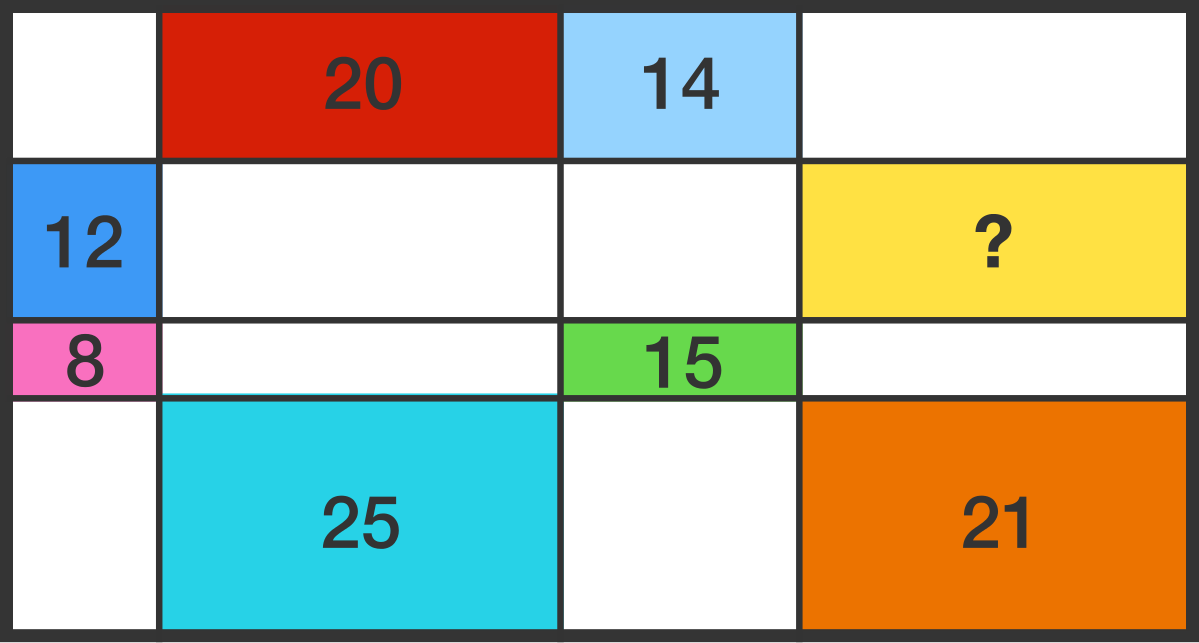 A rectangle is divided into 16 smaller rectangles, the areas of seven of which are known to us by the numbers in the figure (which is not drawn to scale).What is the area of the yellow rectangle?Wrong answers and guesses   (Goldilocks)Wrong answers and guesses   (Goldilocks)Solve + explain